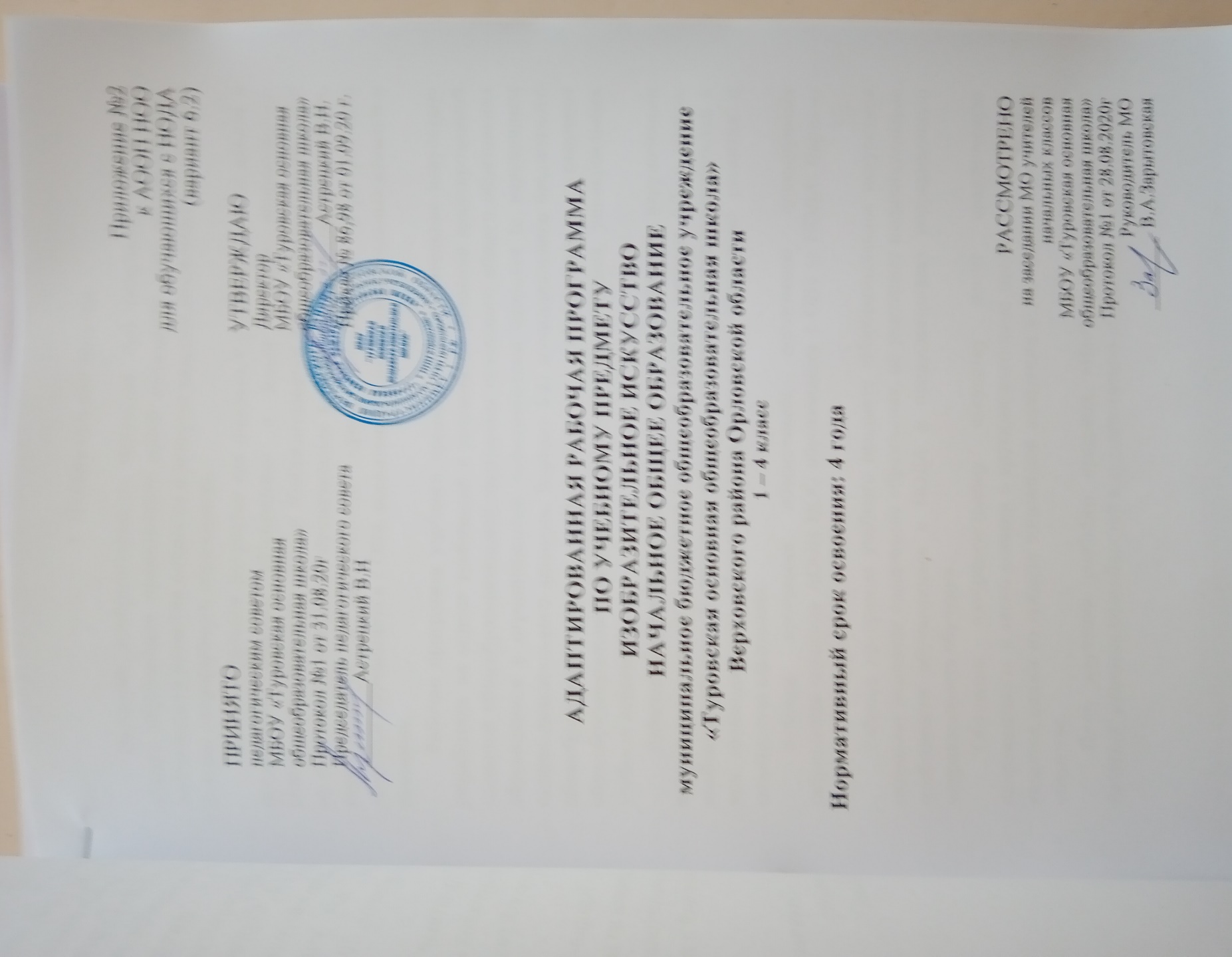 Пояснительная запискаИзучение изобразительного искусства при получении начального общего образования представляет собой начальный этап художественно-эстетического развития личности и является важным неотъемлемым звеном в системе непрерывного образования.Изобразительное искусство как школьный учебный предмет входит в предметную область «Искусство» и имеет важное коррекционно-развивающее значение. Уроки изобразительного искусства при правильной их постановке оказывают существенное воздействие на интеллектуальную, эмоциональную и двигательную сферы, способствуют формированию личности обучающихся с ОВЗ, воспитанию у него положительных навыков и привычек.Рабочая программа учебного предмета «Изобразительное искусство» разработана на основе требований к результатам освоения адаптированной основной общеобразовательной программы начального общего образования обучающихся с ограниченными возможностями здоровья (с нарушением опорно-двигательного аппарата. Вариант 6.2) муниципального бюджетного общеобразовательного учреждения «Туровская основная общеобразовательная школа», программы формирования универсальных учебных действий.Рабочая программа предназначена для обучающихся с нарушениями опорно-двигательного аппарата (далее – с НОДА), вариант 6.2, с учетом особенностей психофизического развития, индивидуальных возможностей и при необходимости обеспечивающая коррекцию нарушений развития и социальную адаптацию.Рабочая программа обеспечивает достижение планируемых результатов освоения АООП НОО обучающихся с ОВЗ (с НОДА. Вариант 6.2) МБОУ «Туровская ООШ».Рабочая программа учебного предмета «Изобразительное искусство» сохраняет основное содержание образования, но учитывает индивидуальные особенности обучающихся с НОДА и предусматривает коррекционную направленность обучения.Обучение изобразительному искусству носит практическую направленность и тесно связано с другими учебными предметами, жизнью, является одним из средств социальной адаптации в условиях современного общества.Цель изучения учебного предмета «Изобразительное искусство» является: развитие способностей к художественно-образному, эмоциональноценностному восприятию произведений изобразительного искусства и окружающего мира, выражению в творческих работах своего отношения к окружающему миру.Задачи изучения учебного предмета «Изобразительное искусство»:– накопление первоначальных впечатлений от живописи и получение доступного опыта художественного творчества;– освоение культурной среды, дающей обучающемуся впечатления от искусства (живописи), формирование стремления и привычки к посещению музеев;– развитие опыта восприятия и способности получать удовольствие от произведений живописи, выделение собственных предпочтений в восприятии искусства;– формирование простейших эстетических ориентиров (красиво и некрасиво) в практической жизни ребѐнка и их использование в организации обыденной жизни и праздника;– развитие опыта самовыражения в рисовании, освоение элементарных форм художественного ремесла.Сроки получения начального общего образования обучающимися с НОДА (вариант 6.2) с учетом психофизиологических возможностей и индивидуальных особенностей развития обучающихся данной категории и составляет 4 года. Рабочая программа учебного предмета «Изобразительное искусство» составлена на уровень начального общего образования для 1, 2, 3, 4 классов.Структура рабочей программы соответствует требованиям ФГОС НОО обучающихся с ОВЗ.Общая характеристика учебного предмета «Изобразительное искусство»Рабочая программа учебного предмета разработана как целостная система введения в художественную культуру и включает в себя на единой основе изучение всех основных видов пространственных (пластических)искусств: изобразительных – живопись, графика, скульптура; конструктивных – архитектура, дизайн; различных видов декоративно-прикладного искусства, народного искусства – традиционного крестьянскогонародных промыслов, а также постижение роли художника в синтетических (экранных) искусствах – искусстве книги, театре, кино и т.д. Они изучаются в контексте взаимодействия с другими искусствами, а также в контексте конкретных связей с жизнью общества и человека.Систематизирующим методом является выделение трех основных видов художественной деятельности для визуальных пространственных искусств:– изобразительная художественная деятельность;– декоративная художественная деятельность;– конструктивная художественная деятельность.Три способа художественного освоения действительности – изобразительный, декоративный и конструктивный – при получении начального общего образования выступают для обучающихся с НОДА в качестве хорошо им понятных, интересных и доступных видов художественной деятельности: изображение, украшение, постройка. Постоянное практическое участие обучающихся в этих трех видах деятельности позволяет систематически приобщать их к миру искусства.Эти три вида художественной деятельности и являются основанием для деления визуально-пространственных искусств на виды: изобразительные искусства, конструктивные искусства, декоративно-прикладные искусства. Одновременно каждый из трех видов деятельности присутствует при создании любого произведения искусства и поэтому является основой для интеграции всего многообразия видов искусства в единую систему, членимую не по принципу перечисления видов искусства, а по принципу выделения того и иного вида художественной деятельности. Выделение принципа художественной деятельности акцентирует внимание не только на произведении искусства, но и на деятельности человека, на выявлении его связей с искусством в процессе ежедневной жизни.Тематическая цельность и последовательность содержания рабочей программы помогают обеспечить прозрачные эмоциональные контакты с искусством на каждом этапе обучения.Учебный предмет «Изобразительное искусство» предполагает сотворчество учителя и обучающегося; диалогичность; четкость поставленных задач и вариативность их решения; освоение традиций художественной культуры и импровизационный поиск личностно значимых смыслов.Основные виды учебной деятельности – практическая художественно-творческая деятельность обучающегося с НОДА и восприятие красоты окружающего мира и произведений искусства.Практическая художественно-творческая деятельность (обучающийся выступает в роли художника) и деятельность по восприятию искусства (обучающийся выступает в роли зрителя, осваивая опыт художественной культуры) имеют творческий характер. Обучающиеся осваивают различные художественные материалы (гуашь и акварель, карандаши, мелки, уголь, пастель, пластилин, глина, различные виды бумаги, ткани, природные материалы), инструменты (кисти, стеки, ножницы и т. д.), а также художественные техники (аппликация, коллаж, монотипия, лепка, бумажная пластика и др.).Одна из задач – постоянная смена художественных материалов, овладение их выразительными возможностями. Многообразие видов деятельности стимулирует интерес обучающихся с НОДА к предмету, изучению искусства и является необходимым условием формирования личности каждого.Восприятие произведений искусства предполагает развитие специальных навыков, развитие чувств, а также овладение образным языком искусства. Только в единстве восприятия произведений искусства и собственной творческой практической работы происходит формирование образного художественного мышления обучающихся с НОДА.Особым видом деятельности обучающихся с НОДА является выполнение творческих проектов и презентаций. Для этого необходима работа со словарями, поиск разнообразной художественной информации в Интернете.Развитие художественно-образного мышления обучающихся с НОДА строится на единстве двух его основ: развитие наблюдательности, т.е. умения вглядываться в явления жизни, и развитие фантазии, т. е. способности на основе развитой наблюдательности строить художественный образ, выражая свое отношение к реальности.Художественная деятельность обучающихся с НОДА на уроках находит разнообразные формы выражения: изображение на плоскости и в объеме (с натуры, по памяти, по представлению); декоративная и конструктивная работа; восприятие явлений действительности и произведений искусства; изучение художественного наследия; подбор иллюстративного материала к изучаемым темам; прослушивание музыкальных и литературных произведений (народных, классических, современных).Систематическое освоение художественного наследия помогает осознавать искусство как духовную летопись человечества, как выражение отношения человека к природе, обществу, поиску истины. На протяжении реализации рабочей программы обучающиеся с НОДА знакомятся с выдающимися произведениями архитектуры, скульптуры, живописи, графики, декоративно-прикладного искусства, изучают классическое и народное искусство разных стран и эпох. Огромное значение имеет познание художественной культуры своего народа.Обсуждение детских работ с точки зрения их содержания, выра-зительности, оригинальности активизирует внимание обучающихся, формирует опыт творческого общения.Периодическая организация выставок дает обучающимся возможность заново увидеть и оценить свои работы, ощутить радость успеха. Выполненные на уроках работы обучающихся могут быть использованы как подарки для родных и друзей, могут применяться в оформлении школы.Описание места учебного предмета «Изобразительное искусство»учебном планеУчебный предмет «Изобразительное искусство» входит в обязательную часть учебного плана.соответствии с учебным планом МБОУ «Туровская ООШ» учебный предмет «Изобразительное искусство» изучается с 1 по 4 класс по 0,5-1 часу в неделю.В 1 и 2 классах на изучение учебного предмета «Изобразительное искусство» отводится по 16 часов в год; в 3- 4 классах – по 32 часа в год.Общий объѐм учебного времени составляет 96 часов.Описание ценностных ориентиров содержания учебного предмета «Изобразительное искусство»Ценностные ориентиры учебного предмета соответствуют основным требованиям ФГОС НОО обучающихся с ОВЗ и АООП НОО:патриотизм (любовь к России, к своему народу, к своей малой родине; служение Отечеству;гражданственность (правовое государство, гражданское общество, долг перед Отечеством, старшим поколением и семьей, закон и правопорядок, межэтнический мир, свобода совести и вероисповедания);человечность (принятие и уважение многообразия культур и народов мира, равенство и независимость народов и государств мира, международное сотрудничество);личность (саморазвитие и совершенствование, смысл жизни, внутренняя гармония, самоприятие и самоуважение, достоинство, любовь к жизни и человечеству, мудрость, способность к личностному и нравственному выбору);честь;достоинство;свобода, социальная солидарность (свобода личная и национальная; уважение и доверие к людям, институтам государства и гражданского общества; справедливость, равноправие, милосердие, честь, достоинство (личная и национальная);доверие (к людям, институтам государства и гражданского общества); семья (любовь и верность, здоровье, достаток, почитание родителей,забота о старших и младших, забота о продолжении рода);любовь	(к	близким,	друзьям,	школе	и	действия	во	благо	их,	дажевопреки собственным интересам);дружба;здоровье (физическое и душевное, психологическое, нравственное, личное, близких и общества, здоровый образ жизни);труд и творчество (уважение к труду, творчество и созидание, целеустремленность и настойчивость, трудолюбие, бережливость);наука – ценность знания, стремление к познанию и истине, научная картина мира (познание, истина, научная картина мира, экологическое сознание);искусство и литература (красота, гармония, духовный мир человека, нравственный выбор, смысл жизни, эстетическое развитие);природа (жизнь, родная земля, заповедная природа, планета Земля).Личностные, метапредметные и предметные результаты освоения учебного предмета «Изобразительное искусство»Личностные результаты:формирование основ российской гражданской идентичности, чувства гордости за свою Родину, российский народ и историю России, осознание своей этнической и национальной принадлежности; формирование ценностей многонационального российского общества; становление гуманистических и демократических ценностных ориентаций;формирование целостного, социально ориентированного взгляда на мир в его органичном единстве и разнообразии природы, народов, культур и религий;формирование уважительного отношения к иному мнению, историикультуре других народов;овладение начальными навыками адаптации в динамично изменяющемся и развивающемся мире;принятие и освоение социальной роли обучающегося, развитие мотивов учебной деятельности и формирование личностного смысла учения;развитие самостоятельности и личной ответственности за свои поступки, в том числе в информационной деятельности, на основе представлений о нравственных нормах, социальной справедливости и свободе;формирование эстетических потребностей, ценностей и чувств;развитие этических чувств, доброжелательности и эмоционально-нравственной отзывчивости, понимания и сопереживания чувствам других людей;развитие навыков сотрудничества со взрослыми и сверстниками в разных социальных ситуациях, умения не создавать конфликтов и находить выходы из спорных ситуаций;формирование установки на безопасный, здоровый образ жизни, наличие мотивации к творческому труду, работе на результат, бережному отношению к материальным и духовным ценностям.Метапредметные результаты:овладение способностью принимать и сохранять цели и задачи учебной деятельности, поиска средств ее осуществления;освоение способов решения проблем творческого и поискового характера;формирование умения планировать, контролировать и оценивать учебные действия в соответствии с поставленной задачей и условиями ее реализации; определять наиболее эффективные способы достижения результата;формирование умения понимать причины успеха/неуспеха учебной деятельности и способности конструктивно действовать даже в ситуациях неуспеха;освоение начальных форм познавательной и личностной рефлексии;использование знаково-символических средств представления информации для создания моделей изучаемых объектов и процессов, схем решения учебных и практических задач;активное использование речевых средств и средств информационных и коммуникационных технологий (далее – ИКТ) для решения коммуникативных и познавательных задач;использование различных способов поиска (в справочных источниках и открытом учебном информационном пространстве сети Интернет), сбора, обработки, анализа, организации, передачи и интерпретации информации в соответствии с коммуникативными и познавательными задачами и технологиями учебного предмета; в том числе умение вводить текст с помощью клавиатуры, фиксировать (записывать) в цифровой форме измеряемые величины и анализировать изображения, звуки, готовить свое выступление и выступать с аудио-, видео- и графическим сопровождением; соблюдать нормы информационной избирательности, этики и этикета;овладение навыками смыслового чтения текстов различных стилейжанров в соответствии с целями и задачами; осознанно строить речевое высказывание в соответствии с задачами коммуникации и составлять тексты в устной и письменной формах;овладение логическими действиями сравнения, анализа, синтеза, обобщения, классификации по родовидовым признакам, установления аналогий и причинно-следственных связей, построения рассуждений, отнесения к известным понятиям;готовность слушать собеседника и вести диалог; готовность признавать возможность существования различных точек зрения и права каждого иметь свою; излагать свое мнение и аргументировать свою точку зрения и оценку событий;определение общей цели и путей ее достижения; умение договариваться о распределении функций и ролей в совместнойдеятельности; осуществлять взаимный контроль в совместной деятельности, адекватно оценивать собственное поведение и поведение окружающих;готовность конструктивно разрешать конфликты посредством учета интересов сторон и сотрудничества;овладение начальными сведениями о сущности и особенностях объектов, процессов и явлений действительности (природных, социальных, культурных, технических и др.) в соответствии с содержанием конкретного учебного предмета;овладение базовыми предметными и межпредметными понятиями, отражающими существенные связи и отношения между объектами и процессами;умение работать в материальной и информационной среде начального общего образования (в том числе с учебными моделями) в соответствии с содержанием конкретного учебного предмета; формирование начального уровня культуры пользования словарями в системе универсальных учебных действий.Предметные результаты:1) сформированность первоначальных представлений о роли изобразительного искусства в жизни человека, его роли в духовно-нравственном развитии человека;сформированность основ художественной культуры, в том числе на материале художественной культуры родного края, эстетического отношения к миру; понимание красоты как ценности; потребности в художественном творчестве и в общении с искусством;овладение практическими умениями и навыками в восприятии, анализе и оценке произведений искусства;овладение элементарными практическими умениями и навыками в различных видах художественной деятельности (рисунке, живописи, скульптуре, художественном конструировании), а также в специфических формах художественной деятельности, базирующихся на ИКТ (цифровая фотография, видеозапись, элементы мультипликации и пр.).Содержание учебного предмета «Изобразительное искусство»1.Виды художественной деятельностиРисунок. Материалы для рисунка: карандаш, ручка, фломастер, уголь, пастель, мелки и т. д. Приѐмы работы с различными графическими материалами. Роль рисунка в искусстве: основная и вспомогательная. Красота и разнообразие природы, человека, зданий, предметов, выраженные средствами рисунка. Изображение деревьев, птиц, животных: общие и характерные черты.Живопись. Живописные материалы. Красота и разнообразие природы, человека, зданий, предметов, выраженные средствами живописи. Цвет – основа языка живописи.Выбор средств художественной выразительности для создания живописного образа в соответствии с поставленными задачами.Скульптура. Материалы скульптуры и их роль в создании выразительного образа. Элементарные приѐмы работы с пластическими скульптурными материалами для создания выразительного образа (пластилин, глина – раскатывание, набор объѐма, вытягивание формы). Объѐм – основа языка скульптуры. Основные темы скульптуры. Красота человека и животных, выраженная средствами скульптуры.Художественное конструирование и дизайн. Разнообразие материалов для художественного конструирования и моделирования (пластилин, бумага, картон и др.). Элементарные приѐмы работы с различными материалами для создания выразительного образа (пластилин – раскатывание, набор объѐма, вытягивание формы; бумага и картон - сгибание, вырезание). Представление о возможностях использования навыков художественного конструирования и моделирования в жизни человека.Декоративно-прикладное искусство. Истоки декоративно-прикладного искусства и его роль в жизни человека. Понятие о синтетичном характере народной культуры (украшение жилища, предметов быта, орудий труда, костюма; музыка, песни, хороводы; былины, сказания, сказки). Образ человека в традиционной культуре. Представления народа о мужской и женской красоте, отражѐнные в изобразительном искусстве, сказках, песнях. Сказочные образы в народной культуре и декоративно-прикладном искусстве.Разнообразие форм в природе как основа декоративных форм в прикладном искусстве (цветы, раскраска бабочек, переплетение ветвей деревьев, морозные узоры на стекле и т. д.). Ознакомление с произведениями народных художественных промыслов в России (Дымковская	игрушка,	Гжель,	Вологодское	кружево,	Павловопосадские платки), Кемеровской области (Кемеровская роспись).Азбука искусстваКомпозиция. Элементарные приѐмы композиции на плоскости и в пространстве. Понятия: горизонталь, вертикаль и диагональ в построении композиции. Пропорции и перспектива. Понятия: линия горизонта, ближе – больше, дальше - меньше, загораживания. Роль контраста в композиции: низкое и высокое, большое и маленькое, тонкое и толстое, тѐмное и светлое, т. д.Цвет. Основные и составные цвета. Тѐплые и холодные цвета. Смешение цветов. Роль белой и чѐрной красок в эмоциональном звучании и выразительности образа. Эмоциональные возможности цвета. Практическое овладение основами цветоведения. Передача с помощью цвета характера персонажа, его эмоционального состояния.Линия. Многообразие линий (тонкие, толстые, прямые, волнистые, плавные, острые, закруглѐнные спиралью, летящие) и их знаковый характер. Линия, штрих, пятно и художественный образ. Передача с помощью линии эмоционального состояния природы, человека, животного.Форма. Разнообразие форм предметного мира и передача их на плоскости и в пространстве. Сходство и контраст форм. Простые геометрические формы. Природные формы. Трансформация форм. Влияние формы предмета на представление о его характере. Силуэт.Объѐм. Объѐм в пространстве и объѐм на плоскости. Способы передачи объѐма. Выразительность объѐмных композиций.Ритм. Виды ритма (спокойный, замедленный, порывистый, беспокойный и т. д.). Ритм линий, пятен, цвета. Роль ритма в эмоциональном звучании композиции в живописи и рисунке. Передача движения в композиции с помощью ритма элементов. Особая роль ритма в декоративно-прикладном искусстве.Значимые темы искусстваЗемля - наш общий дом. Наблюдение природы и природных явлений, различение их характера и эмоциональных состояний. Разница в изображении природы в разное время года, суток, в различную погоду. Постройки в природе: птичьи гнѐзда, норы, ульи, панцирь черепахи, домик улитки и т. д.Родина моя - Россия. Роль природных условий в характере традиционной культуры народов России. Пейзажи родной природы. Единство декоративного строя в украшении жилища, предметов быта, орудий труда, костюма. Связь изобразительного искусства с музыкой, песней, танцами, былинами, сказаниями, сказками. Образ человека в традиционной культуре. Представления народа о красоте человека (внешней и духовной), отражѐнные в искусстве. Образ защитника Отечества.Искусство дарит людям красоту. Искусство вокруг нас сегодня. Использование различных художественных материалов и средств для создания проектов красивых, удобных и выразительных предметов быта, видов транспорта. Представление о роли изобразительных (пластических) искусств в повседневной жизни человека, в организации его материального окружения. Художественное конструирование и оформление помещений и парков, транспорта и посуды, мебели и одежды, книг и игрушек.Опыт художественно-творческой деятельности.Участие в различных видах изобразительной, декоративно-прикладной и художественно-конструкторской деятельности. Освоение основ рисунка, живописи, скульптуры, декоративно-прикладного искусства. Овладение основами художественной грамоты: композицией, формой, ритмом, линией, цветом, объѐмом, фактурой. Создание моделей предметов бытового окружения человека. Овладение элементарными навыками лепки и бумагопластики.Выбор и применение выразительных средств (в том числе ИКТ) для реализации собственного замысла в рисунке, живописи, аппликации, художественном конструировании.Использование в индивидуальной и коллективной деятельности различных художественных техник и материалов: коллажа, граттажа, аппликации, компьютерной анимации, натурной мультипликации, бумажной пластики, гуаши, акварели, пастели, восковых мелков, туши, карандаша, фломастеров, пластилина, глины, подручных и природных материалов.Тематическое планирование с определением основных видов учебной деятельности обучающихсяПримечание: при реализации индивидуальных учебных планов (обучение на дому) фактическое количество часов по данному предмету уменьшено, поэтому рабочая программа будет пройдена за счет уплотнения материала.Описание материально-технического обеспечения образовательного процессаУчебники и пособияИзобразительное искусство. Искусство вокруг нас. 3 класс. / Н. А. Горяева, Л. А. Неменская, А. С. Питерских и др. / Под редакцией Б. М. Неменского. М.: Просвещение, 2016. 144с.Уроки изобразительного искусства. Поурочные разработки. 1-4 классы. Б. М. Неменский, Л. А. Неменская, Е. И. Коротеева и др. / Под редакцией Б. М. Неменского. М.: Просвещение, 2016. 240с.Коротеева Е. И. / Под редакцией Неменского Б. М. Изобразительное искусство. Искусство и ты. 2 класс. М.: Просвещение, 2016. 144с.Неменская Л. А. / Под редакцией Неменского Б. М. Изобразительное искусство. Ты изображаешь, украшаешь и строишь. 1 класс. М.: Просвещение, 2016. 112с.Неменская Л. А. / Под редакцией Неменского Б. М. Изобразительное искусство. Каждый народ - художник. 4 класс. М.: Просвещение, 2016. 160с.Печатные пособияТаблицы по цветоведению, перспективе, построению орнамента.Таблицы по народным промыслам, русскому костюму, декоративно-прикладному искусству.Таблицы (спектр цвета, радужные цвета, тѐплые и холодные оттенки).Электронные ресурсыhttp://school-collection.edu.ru/catalog/pupil/?class=42  – единая коллекцияЦОР по ИЗО. 1-4 класс.http://school-russia.prosv.ru/ Издательство «Просвещение». УМК «Школа России».https://easyen.ru/load/mkhk_izo/182 Современный учительский портал.Уроки ИЗО в начальной школе.http://www.shkola-abv.ru/katalog-prezentatsij/izo-i-tehnologiya/ Школа «АБВ». Презентации по ИЗО и технологии в начальной школе.Экранно-звуковые пособияАудиозаписи для уроков ИЗО.Видеофильмы, видеоролики, посвященные творчеству выдающихся отечественных и зарубежных художников.Презентации, посвященные творчеству выдающихся отечественных и зарубежных художников.CD, DVD диски с музыкальными произведениями.Технические средства обученияКомпьютер со звуковой картой.Многофункциональное устройство принтер-сканер-копир струйный.№ п/пНазвание темыКоличествочасов по классамКоличествочасов по классамКоличествочасов по классамКоличествочасов по классамКоличествочасов по классамОсновные видыучебной деятельности обучающихся№ п/пНазвание темы111234Основные видыучебной деятельности обучающихся1.Виды художеств енной деятельнос ти816412-различать				основные			виды художественной деятельности (рисунок, живопись, скульптура, художественное конструирование и дизайн, декоративно- прикладное искусство) и участвовать в художественно-творческой деятельности,		используя	различные художественные материалы и приѐмы работы	с	ними	для		передачи собственного замысла;различать основные виды и жанры пластических искусств, понимать их специфику;эмоционально -ценностно относиться к природе, человеку, обществу;различать и передавать в художественно-творческой деятельности характер, эмоциональные состояния и своѐ отношение к ним средствами художественно-образного языка;узнавать, воспринимать, описывать и эмоционально оценивать шедевры своего национального, российского и мирового искусства, изображающие природу, человека,	различные	стороны (разнообразие, красоту, трагизм и т. д.) окружающего мира и жизненных явлений;приводить примеры ведущих художественных музеев России и художественных музеев своего региона, показывать на примерах их роль и назначение.воспринимать	произведения изобразительного искусства, участвовать в     обсуждении     их     содержания     ивыразительных средств, различать сюжети содержание в знакомых произведениях;видеть проявления художественной культуры вокруг (музеи искусства, архитектура, скульптура, дизайн, декоративные искусства в доме, на улице, в театре);высказывать		аргументированное суждение	о		художественных произведениях, изображающих природу и человека в различных эмоциональныхсостояниях.2.Азбука искусства496--создавать простые композиции на заданную тему на плоскости и в пространстве;использовать выразительные средства изобразительного	искусства: композицию, форму, ритм, линию, цвет, объѐм, фактуру;различные		художественные материалы	для			воплощения собственного			художественно- творческого замысла;различать основные и составные, тѐплые и холодные цвета;изменять их эмоциональную напряжѐнность с помощью смешивания с белой и чѐрной красками; использовать их для передачи художественного замысла в собственной учебно- творческой деятельности;создавать средствами живописи, графики, скульптуры, декоративно- прикладного искусства образ человека: передавать на плоскости и в объѐме пропорции лица, фигуры;передавать характерные черты внешнего облика, одежды, украшений человека;наблюдать, сравнивать, сопоставлять и анализировать пространственную форму предмета;изображать     предметы      различнойформы; использовать простые формы для создания выразительных образов вживописи, скульптуре, графике;использовать декоративные элементы, геометрические, растительные узоры для украшения своих изделий и предметов быта;использовать ритм и стилизацию форм для создания орнамента; передавать	в	собственной художественно-творческой деятельности специфику стилистики произведений народных художественных промыслов в России (с учѐтом местных условий);пользоваться	средствами выразительности языка живописи, графики, скульптуры, декоративно- прикладного		искусства, художественного конструирования в собственной художественно-творческой деятельности;передавать	разнообразные эмоциональные состояния, используя различные оттенки цвета, при создании живописных композиций на заданные темы;моделировать новые формы, различные	ситуации	путѐм трансформации известного, создавать новые образы природы, человека, фантастического существа и построек средствами изобразительного искусстваи компьютерной графики.3.Значимые темы искусства4862032осознавать значимые темы искусства и отражать	их	в	собственной художественно-творческой деятельности;выбирать художественные материалы, средства	художественной выразительности для создания образов природы, человека, явлений и передачи своего отношения к ним;решать художественные задачи с опорой на правила перспективы, цветоведения, усвоенные способы действия; передавать	характер	и	намеренияобъекта (природы, человека, сказочногогероя, предмета, явления и т. д.) в живописи, графике и скульптуре, выражая своѐ отношение к качествам данного объекта;видеть, чувствовать и изображать красоту и разнообразие природы, человека, зданий, предметов;понимать				и				передавать		в художественной				работе					разницу представлений		о		красоте		человека	в разных	культурах		мира,			проявлять терпимость к другим вкусам и мнениям; изображать			пейзажи,			натюрморты, портреты,			выражая			к			ним	своѐ отношение; изображать многофигурные композиции		на		значимые			жизненные темы	и		участвовать		в	коллективныхработах на эти темы.Итого1633163232